    　　　　やまなし心のバリアフリー宣言事業所☆ この企業・事業所へのお問い合わせ先 　 ホームページ　 －（登録なし）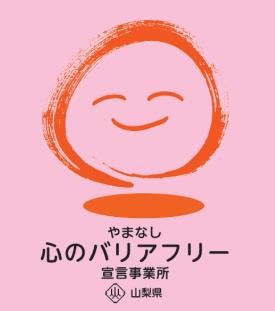 所在地   富士吉田市旭２－１５－１２担当部署　 －（登録なし）担当者   －（登録なし）電話番号   ０５５５－２２－７２１７ＦＡＸ番号   ０５５５－２２－７２１８事業所名 社会福祉法人ありんこ　短期入所事業所　ありが亭宣言内容 ◇　全ての障害者に対して、障害を理由とする不当な差別をいたしません。◇　全ての障害者に対して、合理的な配慮の提供に努めます。◇　障害者と障害者でない者が相互に人格と個性を尊重し合いながら共に暮らすことができる共生社会の構築に係る取組を進めます。主な取組 ○　利用者さんの特性や支援方法など、職員間で情報共有を図っています。○　利用者さんやそのご家族が安心して利用できるよう、ニーズに基づいたサービスを提供しています。